      BRZY BUDU ŠKOLÁKEM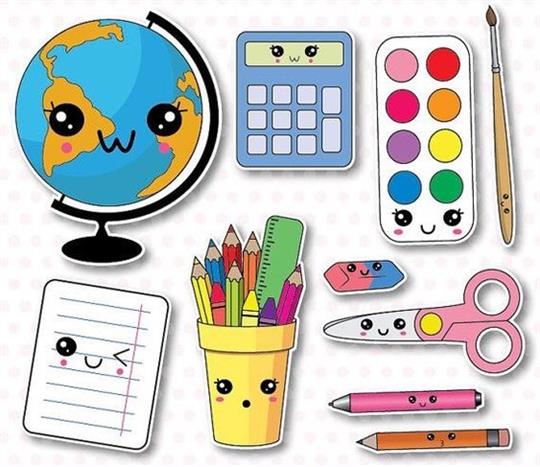 27.2 – 3.3. 2023Sledování DVD Kostičky – „Půjdu do školy“Sledování videa „Mach a Šebestová – Vzorné chování“ Rozhovor o škole a o zápisu – Práce s obrázky u magnetické tabuleRytmizace slov- dlouhá a krátká slabika, počáteční a koncové písmenoBáseň – „Předškolák“Písnička- „Ivánku náš“ Smyslová hra: „Poznej, co držím“Cvičení se stuhami Pohybové hry: „Ať jsi holka, nebo kluk, Pan čáp ztratil čepičku, Soutěž čísel, Na písmenka“ Didaktická hra – „Abeceda“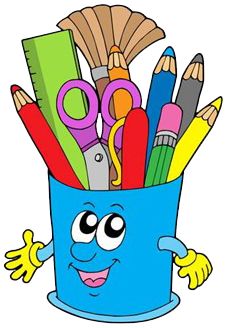 Námětová hra „Na školu“ Výroba pastelky – Práce s papírem a nůžkami Kresba postavy- práce s tuší a barvami                                      CO NÁS ČEKÁ?      Středa 1.3. 2023 –Předškoláci se půjdou podívat do 1. třídy do ZŠ 5. Května 